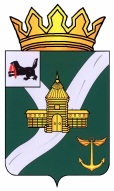 КОНТРОЛЬНО-СЧЕТНАЯ КОМИССИЯУСТЬ-КУТСКОГО МУНИЦИПАЛЬНОГО ОБРАЗОВАНИЯ(КСК УКМО)ЗАКЛЮЧЕНИЕ № 01-70зпо результатам экспертизы проекта решенияДумы Нийского сельского поселения«О бюджете Нийского муниципального образованияна 2023 год и на плановый период 2024 и 2025 годов»Утвержденораспоряжением председателяКСК УКМОот 14.12.2022 № 97-пг. Усть-Кут2022 годОСНОВНЫЕ ВЫВОДЫЗаключение Контрольно-счетной комиссии Усть-Кутского муниципального образования по результатам экспертизы проекта решения Думы Нийского сельского поселения «О бюджете Нийского муниципального образования на 2023 год и на плановый период 2024 и 2025 годов» подготовлено в соответствии с требованиями ст. 157 Бюджетного кодекса Российской Федерации, ч. 2 ст. 9 Федерального закона от 07.02.2011 г. № 6-ФЗ «Об общих принципах организации и деятельности контрольно-счетных органов субъектов Российской Федерации и муниципальных образований», Положением о бюджетном процессе в Нийском муниципальном образовании, утвержденным решением Думы Нийского сельского поселения от 26.08.2014г. № 255. Проект решения о бюджете внесен главой Администрации Нийского сельского поселения на рассмотрение в Думу Нийского сельского поселения 15.11.2022 г. в срок, установленный Положением о бюджетном процессе в Нийском муниципальном образовании. Перечень документов и материалов, представленных одновременно с Проектом решения о бюджете, соответствует требованиям статьи 184.2 БК РФ.Прогноз социально-экономического развития муниципального образования ежегодно разрабатывается в порядке, установленном местной администрацией (ст. 173 БК РФ). Проект бюджета Нийского муниципального образования на 2023 год и на плановый период 2024 - 2025 годов сформирован на основании прогноза социально-экономического развития Нийского муниципального образования и в соответствии с требованиями БК РФ и Положением о бюджетном процессе в Нийском муниципальном образовании.КСК УКМО, отмечает, что в Нийском муниципальном образовании ст.16 Положения о бюджетном процессе не приведена в соответствие с требованиями ст. 160.1 и ст. 160.2 БК РФ. Кроме того, КСК УКМО рекомендует внести уточняющие изменения в подпункт 3 пункта 2 статьи 16 Положения о бюджетном процессе, где четко определить утверждение приложений по расходам к решению о бюджете по группам, либо по подгруппам видов расходов классификации расходов бюджетов на очередной финансовый год и плановый период, а также исключить п.п. 1,2.Проект решения о бюджете, сформирован на трёхлетний период, что обеспечивает стабильность и предсказуемость развития бюджетной системы поселения. Показатели Проекта решения о бюджете соответствуют установленным БК РФ принципам сбалансированности бюджета (ст. 33 БК РФ) и общего (совокупного) покрытия расходов бюджетов (ст. 35 БК РФ).Отношение дефицита бюджета, предусмотренного Проектом решения о бюджете на 2023 год и плановый период 2024 и 2025 годов, к годовому объему доходов (без учета безвозмездных поступлений) составляет 5,0% ежегодно. Объемы дефицита бюджета соответствует ограничениям, установленным ст. 92.1 БК РФ.Размер резервного фонда администрации Нийского муниципального образования соответствует требованию установленному, п.3 ст. 81 БК РФ.Статья 9 Проекта решения о бюджете нуждается в доработке. В текстовой части Проекта решения о бюджете объем бюджетных ассигнований предусмотрен в сумме 412,4 тыс. рублей, т.е. без учета объема софинансирования 12,4 тыс. рублей (для Нийского муниципального образования предельный уровень софинансирования установлен 3%).Представленный к утверждению прогноз объема доходов местного бюджета на 2023 год прогнозируется со снижением по отношению к ожидаемому исполнению бюджета в 2022 году на 9 370,3 тыс. рублей или 28,1 % и составит 23 977,5 тыс. рублей.Проектом решения о бюджете предусматриваются расходы Нийского муниципального образования в 2023 году в сумме 24 229,7 тыс. рублей, что ниже на 11 576,6 тыс. рублей или на 32,3 % ожидаемой оценки 2022 года. По итогам проведенной экспертизы Контрольно-счетная комиссия Усть-Кутского муниципального образования делает вывод, что Проект решения Думы Нийского сельского поселения «О бюджете Нийского муниципального образования на 2023 год и на плановый период 2024 и 2025 годов», в целом, соответствует бюджетному законодательству Российской Федерации и может быть рекомендован к принятию только после устранения замечаний, указанных в настоящем Заключении. ПОЯСНИТЕЛЬНАЯ ЗАПИСКАпо результатам экспертизы Проекта решения о бюджетеЗаключение подготовлено в соответствии Бюджетным кодексом Российской Федерации, нормативными правовыми актами Российской Федерации и Нийского муниципального образования.Формирование основных параметров бюджета Нийского муниципального образования на 2023 год и на плановый период 2024 и 2025 годов осуществлено в соответствии с требованиями действующего бюджетного и налогового законодательства с учетом планируемых изменений. Также при подготовке Проекта решения о бюджете учтены ожидаемые параметры исполнения местного бюджета за 2022 год, основные параметры прогноза социально-экономического развития Нийского муниципального образования на 2023 год и на плановый период 2024 и 2025 годов.Проект решения Думы Нийского сельского поселения «О бюджете Нийского муниципального образования на 2023 год и на плановый период 2024 и 2025 годов» со всеми приложениями размещен на официальном сайте Администрации Нийского сельского поселения в сети «Интернет», что согласуется с принципом прозрачности (открытости), установленного статьей 36 БК РФ.Прогноз социально-экономического развития Нийскогомуниципального образования на 2023-2025 гПроект бюджета Нийского муниципального образования на 2023 год и на плановый период 2024-2025 годов сформирован на основании прогноза социально-экономического развития Нийского муниципального образования, что соответствует ст. 169 БК РФ. Согласно ст. 173 БК РФ, прогноз социально-экономического развития муниципального образования ежегодно разрабатывается в порядке, установленном местной администрацией. Основные параметры прогноза социально-экономического развития Нийского муниципального образования на 2023 и на плановый период 2024-2025 годов одобрены постановлением Администрации Нийского сельского поселения от 02.11.2022 г. № 69-п «Об одобрении Прогноза социально-экономического развития Нийского муниципального образования на 2023 год и на плановый период 2024-2025 годов». При составлении Прогноза СЭР учтены ожидаемые параметры исполнения бюджета Нийского муниципального образования на 2022 год.Ожидаемая выручка от реализации продукции, работ, услуг в 2022 году составит 353,0 млн. рублей. В 2023 году выручка от реализации продукции, работ, услуг прогнозируется в объеме 367,0 млн. рублей, что на 14,0 млн. рублей, или на 4,0 % выше оценки 2022 года.В 2024 году выручка от реализации продукции, работ, услуг прогнозируется в объеме 385,0 млн. рублей, что на 18,0 млн. рублей, или на 4,0 % выше прогноза на 2023 год. В 2025 году выручка от реализации продукции, работ, услуг прогнозируется в объеме 387,0 млн. рублей, что на 2,0 млн. рублей, или на 0,1 % выше прогноза на 2024 год.Численность постоянно проживающего населения Нийского муниципального образования по состоянию на 01.01.2022 составляет 965 человек. Среднесписочная численность работающего населения Нийского муниципального образования за 2021 год составила 235 человек.На территории Нийского муниципального образования трудоспособное население в основном занято на лесозаготовительном предприятии ООО «ЛЕНАВУДСЕРВИС», которое является градообразующим. Также население занято на обслуживании железнодорожных путей, обслуживании станции (дежурный, ОАО «РЖД» структурное подразделение Восточносибирская железная дорога).Потребительский рынок в 2021 году характеризуется стабильно и представлен индивидуальными предпринимателями. Предлагаемыми товарами являются продукты питания, выпечка хлебобулочных изделий, хозяйственные товары, мебель, кафе.Учреждения бюджетной сферы – Администрация Нийского сельского поселения, МУЗ «Усть-Кутское ЦРБ» амбулатория, МОУ СОШ п. Ния, МДОУ Детский сад, Отдел культуры УКМО п. Ния.Анализ прогноза показывает, что наблюдается относительно сдержанная динамика по основным показателям, характеризующим уровень жизни населения.Общая характеристика Проекта решения о бюджете Нийского муниципального образования на 2023 год и на плановый период 2024 – 2025 гОдновременно с проектом решения Думы Нийского сельского поселения «О бюджете Нийского муниципального образования на 2023 год и на плановый период 2024 и 2025 годов» Администрацией Нийского сельского поселения представлены Основные направления бюджетной и налоговой политики Нийского муниципального образования на 2023 год и на плановый период 2024 и 2025 годов, утвержденные постановлением Администрации Нийского сельского поселения от 10.11.2022 г. № 70-п. Основной целью направлений бюджетной политики являются поддержание сбалансированности и устойчивости бюджетной системы Нийского муниципального образования. Проект решения о бюджете, как отмечено в пояснительной записке, сформирован в соответствии с требованиями БК РФ, решением Думы Нийского сельского поселения от 26.08.2014 г. №255 «Об утверждении Положения о бюджетном процессе в Нийском муниципальном образовании», а также учтены ожидаемые параметры исполнения бюджета Нийского муниципального образования за 2022 год, основные показатели Прогноза СЭР Нийского муниципального образования на 2023 год и на плановый период до 2025 года.КСК УКМО, отмечает, что статья 16 Положения о бюджетном процессе в Нийском муниципальном образовании не приведена в соответствие с требованиями ст. 160.1 и ст. 160.2 БК РФ. Кроме того, КСК УКМО рекомендует внести уточняющие изменения п.2 ст.16 Положения о бюджетном процессе, где четко определить утверждение приложений по расходам к решению о бюджете по группам, либо по подгруппам видов расходов классификации расходов бюджетов на очередной финансовый год и плановый период., а также исключить п.п. 1,2.В соответствии с бюджетным законодательством, Проект решения о бюджете, сформирован на трёхлетний период, что обеспечивает стабильность и предсказуемость развития бюджетной системы поселения. Показатели Проекта решения о бюджете соответствуют установленным БК РФ принципам сбалансированности бюджета (ст. 33 БК РФ) и общего (совокупного) покрытия расходов бюджетов (ст. 35 БК РФ).Основные параметры бюджета Нийского муниципального образования на 2023 год и на плановый период 2024 и 2025 годов сформированы в следующих объемах:тыс. рублейОтношение дефицита бюджета, предусмотренного Проектом решения о бюджете на 2023 год и плановый период 2024 и 2025 годов, к годовому объему доходов (без учета безвозмездных поступлений) составляет 5,0% ежегодно. Объемы дефицита бюджета соответствует ограничениям, установленным п.3 ст. 92.1 БК РФ.Размер резервного фонда Администрации Нийского муниципального образования соответствует требованию установленному, п.3 ст. 81 БК РФ.Общий объем условно утверждаемых (утвержденных) расходов соответствует требованию, установленному абзацем 8 пункта 3 статьи 184.1 БК РФ.Верхний предел муниципального внутреннего долга соответствует требованию, установленному пунктом 5 статьи 107 БК РФ.Предельный объем расходов на обслуживание муниципального долга соответствует требованию, установленному статьей 111 БК РФ.Экспертиза текстовой части Проекта решения бюджета показала, что в целом Проект решения соответствует требованиям действующего законодательства. КСК УКМО обращает внимание, что статья 9 Проекта решения о бюджете нуждается в доработке, а именно:- в абз.2 ст. 9 необходимо уточнить цифры с учетом софинансирования 12,4 тыс. рублей (в соответствии с приложениями № 5, 6, 7, 8), а также дополнить абзац 2 после слов «… субсидий из областного бюджета» словами следующего содержания: «, а также за счет средств местного бюджета». Анализ доходной части Проекта решения о бюджете Нийского муниципального образования на 2023 и на плановый период 2024-2025 гПрогноз доходов местного бюджета на 2023 год и плановый период 2024 и 2025 годов осуществлен на основании прогнозных параметров социально-экономического развития бюджета Нийского муниципального образования на 2023 год и на плановый период 2024 и 2025 годов, а также на основании оценки ожидаемого исполнения бюджета Нийского муниципального образования за 2022 год.Показатели поступления доходов в местный бюджет в 2022-2025 годах представлены в таблице.тыс. рублейПредставленный к утверждению прогноз объема доходов местного бюджета на 2023 год прогнозируется со снижением по отношению к ожидаемому исполнению бюджета в 2022 году на 9 370,3 тыс. рублей или 28,1 % и составит 23 977,5 тыс. рублей, в 2024 году предусматривается незначительный рост объемов доходов по отношению к 2023 году на 3,4 % и составит 24 781,0 тыс. рублей, в 2025 году – рост объема доходов к уровню 2024 года составит 923,9 тыс. рублей или на 3,7 % и составит 25 704,9 тыс. рублей.КСК УКМО обращает внимание, что в нарушение требований постановлений Правительства РФ от 16.09.2021 №1568, от 16.09.2021 №1569 Администрацией Нийского сельского поселения не определен Порядок и сроки внесения изменений в перечень главных администраторов доходов и источников финансирования местного бюджета.Налоговые и неналоговые доходыАнализ прогнозных поступлений налоговых и неналоговых доходов на 2023 год и плановый период 2024 и 2025 годов показал, что основным источником поступлений доходов в местный бюджет остается налог на доходы физических лиц (более 30,0% от общего объема налоговых и неналоговых платежей).тыс. рублейПрогноз поступлений налога на доходы физических лиц в бюджет Нийского муниципального образования в 2023 году составит 2 195,9 тыс. рублей к ожидаемым поступлениям 2022 года рост составит в сумме 181,3 тыс. рублей. Удельный вес налога на доходы физических лиц в общем объеме доходов составит в 2023 году 9,2%. В 2024 году налог на доходы физических лиц прогнозируется выше объема поступлений по отношению к 2023 году на 101,0 тыс. рублей или на 4,6%. В 2025 году рост объема налога предусматривается на 4,0% к уровню 2024 года и составит 2 388,8 тыс. рублей.В Проекте решения о бюджете планируется поступление доходов от акцизов на нефтепродукты в 2023 году в сумме 736,5 тыс. рублей. В 2024 году – 819,1 тыс. рублей, в 2025 – 864,9 тыс. рублей. Удельный вес в общем объеме доходов эти поступления занимают более 3,0%. В Проекте решения о бюджете, общий объем поступлений налога на имущество в бюджет Нийского муниципального образования запланирован на 2023 год в сумме 653,0 тыс. рублей. В 2024 году поступления ожидаются в объеме 683,0 тыс. рублей, в 2025 году – 710,3 тыс. рублей. Удельный вес налога в общем объеме доходов составит от 2,7 – 2,9%.В общем объеме поступлений налога на имущества учитываются поступления земельного налога. В 2023 году прогноз поступлений данного вида налога предусматривается в сумме 609,0 тыс. рублей, что ниже в сравнении с ожидаемым поступлением 2022 года (921,0 тыс. рублей). В 2024 году прогнозируется поступление земельного налога в сумме 637,0 тыс. рублей, в 2025 году в сумме 662,5 тыс. рублей. Согласно Пояснительной записке снижение произошло из-за выплаты крупным плательщиком в 2022 году налога за 2020-2021 г. в связи с чем, в 2023 году объем такого поступления не ожидается. Прогноз поступлений неналоговых доходов в бюджет Нийского муниципального образования в 2023 году предусматривается с ростом в сравнении с ожидаемым исполнением за 2022 год на 142,9 тыс. рублей или 8,9% и составляет 1 455,8 тыс. рублей. На 2024 год прогнозируется незначительный рост к уровню 2023 года, сумме поступлений составит 1 456,6 тыс. рублей, на 2025 год прогноз составляет в сумме 1 456,8 тыс. рублей, что по отношению к уровню 2024 года.В составе неналоговых доходов учтены поступления: - доходов от использования имущества, находящегося муниципальной собственности. Поступления данных неналоговых платежей планируется получить в 2023 году в сумме 306,4 тыс. рублей ежегодно. Удельный вес в общем объеме доходов эти доходы занимают более от 1,2 % - 1,3 %.- доходов от оказания платных услуг и компенсации затрат государства прогнозируются на 2023 год в сумме 1 148,4 тыс. рублей, на плановый период 2023 и 2024 годов поступления ожидаются в сумме 1 149,2 тыс. рублей ежегодно. - от штрафов, санкций, возмещения ущерба местный бюджет предусмотрен на уровне ожидаемой оценки поступлений в 2022 году на 2023-2025 годы предусмотрен в сумме 1,0 тыс. рублей ежегодно.Объем безвозмездных поступлений в бюджет Нийского муниципального образования на 2023 год и плановый период 2024 и 2025 годов определен в соответствии с Проектом закона Иркутской области «Об областном бюджете на 2023 год и плановый период 2024 и 2025 годов» и Проектом бюджета Усть-Кутского муниципального образования «О бюджете Усть-Кутского муниципального образования на 2023 год и плановый период 2024 и 2025 годов».Прогнозируемые в 2023 году безвозмездные поступления составят 18 933,8 тыс. рублей, что на 9 123,2 тыс. рублей или на 67,5 % ниже ожидаемого уровня 2022 года (28 057,0 тыс. рублей). В 2024 году прогнозируется 19 522,8 тыс. рублей, в 2025 году прогноз составит 20 281,4 тыс. рублей. Основную долю в безвозмездных поступлениях в 2023 году занимают иные межбюджетные трансферты, дотации на выравнивание бюджетной обеспеченности. Удельный вес в общем объеме поступлений эти доходы занимают 45,7 % и 36,3 %. Анализ расходной части Проекта решения о бюджете Нийского муниципального образования на 2023 год и плановый период 2024 и 2025 гДля расчета бюджетных ассигнований на 2023 год и на плановый период 2024 и 2025 годов в качестве «базовых» приняты объемы ожидаемой оценки 2022 года.Сравнительный анализ планируемых расходов местного бюджета на 2023-2025 годы к оценке исполнения 2022 года в разрезе разделов приведен в таблице:тыс. рублейПроектом бюджета предусматриваются расходы Нийского муниципального образования в 2023 году в сумме 24 229,7 тыс. рублей, что ниже на 11 576,6 тыс. рублей или на 32,3 % ожидаемой оценки 2022 года. На 2024 год планируется незначительный рост объема расходов на 207,5 тыс. рублей или на 0,9 % к прогнозируемым показателям 2023 года и составит в сумме 24 437,2 тыс. рублей. На 2025 год предусматривается рост расходов на 279,3 тыс. рублей или 1,1% к уровню 2024 года и составит в сумме 24 716,5 тыс. рублей.Раздел 0100 «Общегосударственные вопросы» аккумулирует расходы на функционирование высшего должностного лица муниципального образования, функционирование представительного органа муниципального района, органов местного самоуправления, расходы на проведение выборов, расходы на формирование резервного фонда Администрации Нийского сельского поселения и другие общегосударственные вопросы. Удельный вес объемов бюджетных ассигнований по разделу 0100 в общих расходах 2022 года составляет от 44.7%.По подразделу 0102 «Функционирование высшего должностного лица субъекта Российской Федерации и муниципального образования» предусмотрены бюджетные ассигнования на осуществление полномочий (функций) главы поселения в 2023 году в сумме 1 737,4 тыс. рублей ежегодно. По подразделу 0104 «Функционирование Правительства Российской Федерации, высших исполнительных органов государственной власти субъектов Российской Федерации, местных администраций» Проектом решения о бюджете предусмотрены бюджетные ассигнования на содержание и обеспечение деятельности Администрации Нийского сельского поселения, а также расходы в соответствии с заключенными соглашениями о передаче полномочий на уровень района в 2023 году в сумме 10 015,8 тыс. рублей, что чуть ниже ожидаемых расходов 2022 года, в 2024 году в сумме 9 830,9 тыс. рублей, снижение к аналогичным расходам 2023 года составит 184,9 тыс. рублей или на 1,8 %, в 2025 году запланированы с ростом к предыдущему году на 433,8 тыс. рублей или 4,4 % в сумме 10 264,7 тыс. рублей. По подразделу 0106 «Обеспечение деятельности финансовых, налоговых и таможенных органов и органов финансового (финансово-бюджетного) надзора» планируются расходы на исполнение переданных полномочий КСК УКМО в соответствии с соглашением по осуществлению внешнего муниципального финансового контроля в 2021-2023 годы в сумме – 48,0 тыс. рублей ежегодно и на исполнение полномочий по осуществлению внутреннего муниципального финансового контроля в сумме 64,4 тыс. рублей ежегодно.По подразделу 0111 «Резервные фонды» определен объем резервного фонда Администрации Нийского сельского поселения на 2023-2025 годы в сумме 5,0 тыс. рублей ежегодно.По подразделу 0113 «Другие общегосударственные вопросы» предусмотрены расходы на 2023 год в сумме 820,3 тыс. рублей, на 2024-2025 годы – 770,3 тыс. рублей ежегодно. Согласно Пояснительной записке по данному разделу отражены расходы по оплате членских взносов в Ассоциацию муниципальных образований, оплата услуг РОПГ «Ленские вести». Также РзПР 0113 предусматривает бюджетные ассигнования на реализацию мероприятий перечня проектов народных инициатив в сумме 424,8 тыс. рублей ежегодно.КСК УКМО обращает внимание, что в текстовой части Проекта решения о бюджете (ст. 9) объем бюджетных ассигнований предусмотрен в сумме 412,4 тыс. рублей, т.е. без учета объема софинансирования 12,4 тыс. рублей (для Нийского муниципального образования предельный уровень софинансирования установлен 3%).Раздел 0200 «Национальная оборона» подразделу 0203 «Мобилизационная и вневойсковая подготовка».Объем расходов запланирован в пределах выделенной субвенции на осуществление полномочий по первичному воинскому учету на территориях, где отсутствуют военные комиссариаты, запланирован на 2023 – 238,8 тыс. рублей, в 2024 – 2025 годы в сумме 250,2 тыс. рублей и 259,5 тыс. рублей соответственно. Удельный вес объемов бюджетных ассигнований по разделу 0200 в общих расходах составляет 1,0 %.Бюджетные ассигнования по разделу 0400 «Национальная экономика» предусмотрены в 2023 году в сумме 1 361,8 тыс. рублей снижение к ожидаемой оценке 2022 года составит 1 284,0 тыс. рублей или 94,3%. В 2024 и 2025 годы предусмотрено ассигнований в сумме 942,9 тыс. рублей и 988,7 тыс. рублей соответственно. Удельный вес объемов бюджетных ассигнований по разделу 0400 в общих расходах в 2023 - 2025 годы составляет от 3,9 % до 5,6 %. По подразделу 0401 «Общеэкономические вопросы» предусмотрены расходы на осуществление отдельных областных государственных полномочий (в сфере водоснабжения и водоотведения) в 2023-2025 годах в сумме 123,8 тыс. рублей ежегодно за счет целевых средств областного бюджета. По подразделу 0409 «Дорожное хозяйство (дорожные фонды)» предусмотрены бюджетные ассигнования дорожного фонда на реализацию мероприятий по содержанию и ремонту автомобильных дорог общего пользования местного значения на 2023 год в сумме 736,5 тыс. рублей, в 2024 году предусмотрено в 819,1 тыс. рублей, в 2025году планируется 864,9 тыс. рублей. В соответствии с Порядком формирования и использования бюджетных ассигнований муниципального дорожного фонда Нийского МО, утвержденным решением Думы Нийского сельского поселения от 28.11.2013 г. № 238 бюджетные ассигнования планируется направить в 2023 году на ремонт и содержание дорог Нийского муниципального образования.Бюджетные ассигнования по разделу 0500 «Жилищно-коммунальное хозяйство» предусмотрены на 2023 год в сумме 4 700,0 тыс. рублей, что значительно ниже ожидаемого исполнения за 2022 год на 9 828,1 тыс. рублей. В 2023-2025 годы запланированы расходы в сумме 4 700,0 тыс. рублей, 5 423,9 тыс. рублей и 5 134,3 тыс. рублей соответственно. Удельный вес объемов бюджетных ассигнований по разделу 0500 в общих расходах в 2023 году составляет 19,4%.Объем расходов по подразделу 0501 «Жилищное хозяйство» на 2023 год запланирован со снижением к уровню 2022 год на 1 353,4 тыс. рублей. В 2022-2023 годы плановые показатели составляют 1 250,0 тыс. рублей ежегодно. Согласно пояснительной записке, в составе по данному подразделу предусмотрены взносы в Фонд капитального ремонта многоквартирных домов. Бюджетные ассигнования по подразделу 0502 «Коммунальное хозяйство», запланированы в 2023 году с значительным снижением в сумме 7 567,8 тыс. рублей. В 2024 – 2025 годы в сумме 2 256,7 тыс. рублей и 1 950,7 тыс. рублей соответственно. Согласно пояснительной записке предусмотрены расходы на подготовку жилого фонда к отопительному сезону (техническое обслуживание систем отопления). По подразделу 0503 «Благоустройство» предусмотрены расходы по содержанию уличного освещения, на предоставление ритуальных услуг, ремонт тротуаров и ограждений. На 2023 год в сумме 1 730,3 тыс. рублей, что на 906,9 тыс. рублей ниже ожидаемых объемов бюджетных ассигнований 2022 года. В 2024 и 2025 годы предусмотрено бюджетных ассигнований в сумме 1 917,2 тыс. рублей и 1 933,6 тыс. рублей. По данному подразделу предусмотрены ассигнования на реализацию мероприятий по муниципальной программе «Формирование современной городской среды на территории Нийского муниципального образования на 2019-2024 годы».Проектом решения о бюджете объем бюджетных ассигнований по разделу 0700 «Образование» подраздела 0705 «Профессиональная подготовка, переподготовка и повышение квалификации» предусмотрен в 2023 год – 90 тыс. рублей. В 2024-2025 годы запланированы расходы с незначительным ростом к уровню 2023 года. профессиональной переподготовки и повышение квалификации сотрудников Администрации в сумме 70,0 тыс. рублей и работников культуры в сумме 20,0 тыс. рублей. В 2024 и 2025 годы бюджетные ассигнования предусмотрены в сумме 50,0 тыс. рублей и 50,0 тыс. рублей соответственно.Бюджетные ассигнования на финансирование раздела 0800 «Культура и кинематография» подраздела 0801 «Культура» на 2023 год запланированы в объеме 4 939,2 тыс. рублей, что ниже ожидаемого исполнения 2022 года на 116,1 тыс. рублей. На 2024 год предусматривается в сумме 5 055,2 тыс. рублей, на 2025 год в сумме 5 135,2 тыс. рублей. По данному разделу расходы запланированы на содержание и функционирование учреждения культуры поселения (в том числе заработная плата, налоги). Доля расходов по данному разделу в общих расходах 2023 года составляет 20,4%.По раздел 1000 «Социальная политика» подраздел – 1001 «Пенсионное обеспечение» на очередной финансовый год 2023 год и плановый период 2024 и 2025 годы предусмотрены бюджетные ассигнования в сумме по 204,0 тыс. рублей ежегодно, на уровне ожидаемых показателей 2020 года. КСК УКМО отмечает, в пояснительной записке отсутствует информация о количестве получателей надбавки к пенсии за выслугу лет муниципальным служащим и размере выплат.Муниципальные программыВ соответствии со ст. 179 БК РФ объем бюджетных ассигнований на финансовое обеспечение реализации муниципальных программ утверждается решением о бюджете по соответствующей каждой программе целевой статье расходов бюджета в соответствии с муниципальным правовым актом местной администрации муниципального образования. По каждой муниципальной программе ежегодно проводится оценка эффективности ее реализации. Согласно приложений № 12, 13 к Проекту решения о бюджете в Нийском МО действует две муниципальные программы.Объем финансовых средств, предусмотренных в Проекте решения о бюджете на реализацию мероприятий всех программ планируется:на 2023 год – 568,0 тыс. рублей;на 2024 год – 600,0 тыс. рублей;на 2025 год – 600,0 тыс. рублей.В ходе экспертно-аналитического мероприятия установлено следующее, что в представленном постановлении администрации Нийского сельского поселения в наименовании постановления «Об утверждении муниципальной программы «Формирование современной городской среды на территории Нийского муниципального образования на 2019 – 2024 годы»», тогда как Проект решения о бюджете разработан на 2023-2025 годы. Муниципальная программа не содержит мероприятий на 2025 год, а бюджетные ассигнования в сумме 100,0 тыс. рублей Проектом решения о бюджете по данной программе предусматриваются. Дефицит бюджета, источники финансирования дефицита бюджетаПроектом решения о бюджете предлагается утвердить размер дефицита бюджета Нийского муниципального образования в 2023 году в сумме 252,2 тыс. рублей, в 2024 году – 262,9 тыс. рублей, в 2025 году – 271,2 тыс. рублей с учетом соблюдения ограничений, установленных ст. 92.1 БК РФ. Инспектор КСК УКМО                                                                     Е.В. МокрецоваПоказатель2022 г., оценка2023 г., прогноз2024 г., прогноз2025 г. прогнозМакроэкономические показателиМакроэкономические показателиМакроэкономические показателиМакроэкономические показателиМакроэкономические показателиВыручка от реализации продукции, работ, услуг, млн. руб.353,0367,0385,0387,0Объем отгруженных товаров собственного производства, выполненных работ и услуг собственными силами, млн. руб.340,9353,1366,6381,3Обрабатывающие производства, млн. руб.256,0265,0275,0286,0Обеспечение электрической энергией, газом и паром; кондиционирования воздуха, млн. руб.27,528,529,630,8Торговля оптовая и розничная: ремонт автотранспортных средств и мотоциклов, млн. руб.57,459,662,064,5ТрудТрудТрудТрудТрудУровень регистрируемой безработицы, чел.14,013,012,011,0Среднесписочная численность работников- всего, тыс. чел0,2350,2350,2350,235Денежные доходы населенияДенежные доходы населенияДенежные доходы населенияДенежные доходы населенияДенежные доходы населенияФонд заработной платы – всего, млн. руб.83,887,190,694,2Среднемесячная заработная плата – всего, руб.29 716,330 886,532 127,633 404,2в % к предыдущему году105,3104,0104,0104,0Основные параметры бюджета2023 год2024 год2025 годДоходы, в том числе:23 977,524 781,025 704,9налоговые и неналоговые доходы5 043,75 258,25 423,5безвозмездные перечисления18 933,819 522,820 281,4Расходы, в том числе:24 229,725 043,925 976,1Расходы, источником финансового обеспечения которых являются целевые межбюджетные трансферты6 463,36 274,76 184,0Расходы, за исключением ассигнований источником финансового обеспечения которых являются целевые межбюджетные трансферты17 766,418 162,518 532,5условно утвержденные расходы-606,71 259,6% условно утвержденных расходов3,36,8Дефицит252,2262,9271,2Процент дефицита бюджета5,05,05,0Резервный фонд 5,05,05,0Дорожный фонд736,5819,1864,9Показатель2022 год оценка2023 год, прогнозУд. вес, %Темп роста к 2022 г., %2024 год, прогнозУд. вес, %Темп роста к 2023 г., %2025 год, прогнозУд. вес, %Темп роста к 2024 г., %Показатель2022 год оценка2023 год, прогнозУд. вес, %Темп роста к 2022 г., %2024 год, прогнозУд. вес, %Темп роста к 2023 г., %2025 год, прогнозУд. вес, %Темп роста к 2024 г., %Показатель2022 год оценка2023 год, прогнозУд. вес, %Темп роста к 2022 г., %2024 год, прогнозУд. вес, %Темп роста к 2023 г., %2025 год, прогнозУд. вес, %Темп роста к 2024 г., %Налоговые и неналоговые доходы, в т.ч.5 290,85 043,721,095,35 258,221,2104,35 423,521,1103,1Налоговые доходы3 692,13 587,915,097,23 801,615,3106,03 966,715,4104,3Неналоговые доходы1 598,71 455,86,191,11 456,65,9100,11 456,85,7100,0Безвозмездные поступления28 057,018 933,879,067,519 522,878,8103,120 281,478,9103,9ИТОГО33 347,823 977,5100,071,924 781,0100,0103,425 704,9100,0103,7Наименование оценка ожидаемого  исполнения 2022 г.оценка ожидаемого  исполнения 2022 г.оценка ожидаемого  исполнения 2022 г.прогнозируемый общий объем доходовпрогнозируемый общий объем доходовпрогнозируемый общий объем доходовпрогнозируемый общий объем доходовпрогнозируемый общий объем доходовпрогнозируемый общий объем доходовпрогнозируемый общий объем доходовпрогнозируемый общий объем доходовпрогнозируемый общий объем доходовНаименование оценка ожидаемого  исполнения 2022 г.оценка ожидаемого  исполнения 2022 г.оценка ожидаемого  исполнения 2022 г.прогнозируемый общий объем доходовпрогнозируемый общий объем доходовпрогнозируемый общий объем доходовпрогнозируемый общий объем доходовпрогнозируемый общий объем доходовпрогнозируемый общий объем доходовпрогнозируемый общий объем доходовпрогнозируемый общий объем доходовпрогнозируемый общий объем доходовНаименование оценка ожидаемого  исполнения 2022 г.оценка ожидаемого  исполнения 2022 г.оценка ожидаемого  исполнения 2022 г.2023 год2023 год2023 год2024 год2024 год2024 год2025 год2025 год2025 годНаименование сумма уд. вес %сумма сумма уд. вес %сумма сумма уд. вес %сумма сумма уд. вес %Налоговые и неналоговые доходы5 290,815,95 043,75 043,721,05 258,25 258,221,25 423,55 423,521,1Налоговые доходы, в т. ч.3 692,111,13 587,93 587,915,03 801,63 801,615,33 966,73 966,715,4Налог на доходы физических лиц2 014,66,02 195,92 195,99,22 296,92 296,99,32 388,82 388,89,3Налоги на товары (работы, услуги), реализуемые на территории Российской Федерации700,42,1736,5736,53,1819,1819,13,3864,9864,93,4Налог на имущество всего975,02,9653,0653,02,7683,0683,02,8710,3710,32,8Земельный налог:921,02,8609,0609,02,5637,0637,02,6662,5662,52,6Государственная пошлина2,10,02,52,50,02,62,60,02,72,70,0Неналоговые доходы, из них 1 598,74,81 455,81 455,86,11 456,61 456,65,91 456,81 456,85,7Доходы от сдачи в аренду имущества, составляющего казну сельских поселений (за исключением земельных участков)306,40,9306,4306,41,3306,4306,41,2306,4306,41,2Прочие доходы от оказания платных услуг (работ) получателями средств бюджетов сельских поселений20,00,117,017,00,117,817,80,118,018,00,1Доход, поступающие в порядке возмещения расходов, понесенных в связи с эксплуатацией имущества сельских поселений1 271,33,81 131,41 131,44,71 131,41 131,44,61 131,41 131,44,4Штрафы, санкции, возмещение ущерба1,00,01,01,00,01,01,00,01,01,00,0Безвозмездные поступления28 057,084,118 933,818 933,879,019 522,819 522,878,820 281,420 281,478,9Дотации бюджетам сельских поселений на выравнивание бюджетной обеспеченности (РБ)12 096,536,312 470,512 470,552,013 248,113 248,153,514 097,414 097,454,8Иные межбюджетные трансферты15 225,345,75 700,05 700,023,85 500,05 500,022,25 400,05 400,021,0Прочие субсидии бюджетам сельских поселений (на реализацию мероприятий перечня народных инициатив)400,01,2400,0400,01,7400,0400,01,6400,0400,01,6Субвенции бюджетам сельских поселений335,21,0363,3363,31,5374,7374,71,5384,0384,01,5ИТОГО33 347,8100,023 977,523 977,5100,024 781,024 781,0100,025 704,925 704,9100,0Наименование показателяРзПрОценка 2022Прогноз 2023Откло-нение (+,-)Уд. вес, %Темп роста к 2022, %Прогноз 2024Уд. вес, %Темп роста к 2023, %Прогноз 2025Уд. вес, %Темп роста к 2024, %Наименование показателяРзПрОценка 2022Прогноз 2023Откло-нение (+,-)Уд. вес, %Темп роста к 2022, %Прогноз 2024Уд. вес, %Темп роста к 2023, %Прогноз 2025Уд. вес, %Темп роста к 2024, %ОБЩЕГОСУДАРСТВЕННЫЕ ВОПРОСЫ010013 052,712 690,9-361,852,497,212 456,051,098,112 889,852,2103,5НАЦИОНАЛЬНАЯ ОБОРОНА0200208,6238,830,21,0114,5250,21,0104,8259,51,0103,7НАЦИОНАЛЬНАЯ ЭКОНОМИКА04002 645,81 361,8-1 284,05,651,5942,93,969,2988,74,0104,9ЖИЛИЩНО- КОММУНАЛЬНОЕ ХОЗЯЙСТВО050014 528,14 700,0-9 828,119,432,45 423,922,2115,45 134,320,894,7ОБРАЗОВАНИЕ070050,090,040,00,4180,0100,00,4111,1100,00,4100,0КУЛЬТУРА, КИНЕМАТОГРАФИЯ08005 055,34 939,2-116,120,497,75 055,220,7102,35 135,220,8101,6СОЦИАЛЬНАЯ ПОЛИТИКА1000265,8204,0-61,80,876,7204,00,8100,0204,00,8100,0ОБСЛУЖТВАНИЕ ГОСУДАРСТВЕННОГО (МУНИЦИПАЛЬНОГО) ДОЛГА1300-5,05,00,0100,05,00,0100,05,00,0100,0ИТОГО35 806,324 229,7-11 576,6100,067,724 437,2100,0100,924 716,5100,0101,1